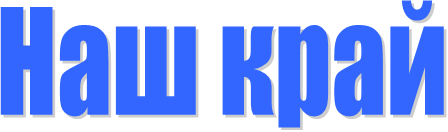                                        Официальный информационный  бюллетень                     Учредитель: Совет депутатов Чухломского сельского поселения                                Чухломского муниципального района Костромской областиРОССИЙСКАЯ ФЕДЕРАЦИЯКОСТРОМСКАЯ ОБЛАСТЬЧУХЛОМСКИЙ МУНИЦИПАЛЬНЫЙ РАЙОНСОВЕТ ДЕПУТАТОВЧУХЛОМСКОГО  СЕЛЬСКОГО ПОСЕЛЕНИЯРЕШЕНИЕот «25» августа 2023 года № 151В целях приведения отдельных положений Устава муниципального образования Чухломское сельское поселение Чухломского муниципального района Костромской области в соответствие с действующим законодательством, Совет депутатов Чухломского сельского поселения Чухломского муниципального района Костромской области, РЕШИЛ:1. Принять проект муниципального правового акта «О внесении изменений и дополнений в Устав муниципального образования Чухломское сельское поселение Чухломского муниципального района Костромской области» (далее – проект решения) (Приложение №1), внесенный главой  администрации Чухломского сельского поселения Чухломского муниципального района Костромской области Демидовой Т.М., за основу.2. Опубликовать указанный проект решения в официальном информационном бюллетене «Наш край»  для участия граждан в его обсуждении.3. Установить порядок учета предложений по проекту решения и участия граждан в его обсуждении (Приложение).  4.Назначить публичные слушания по проекту решения в администрации Чухломского сельского поселения 29 сентября 2023 года в 10.00 дня, по адресу: д. Тимофеевское, ул. Центральная. д.1, в порядке, предусмотренном Положением о публичных слушаниях на территории Чухломского сельского поселения Чухломского муниципального района Костромской области.  5. Контроль за исполнением настоящего решения возложить на председателя Совета депутатов Чухломского сельского поселения Чухломского муниципального района Костромской области (Демидову Т.М.).   6. Настоящее решение вступает в силу после официального опубликования.   Приложение к  Решению Совета депутатовЧухломского сельского поселенияЧухломского муниципального районаКостромской областиот 25 августа 2023 года № 151Порядокучета предложений по проекту принятия Устава муниципального образования Чухломское сельское поселение Чухломского муниципального района Костромской области и участия граждан в его обсуждении1. Правом внесения предложений, изменений и дополнений в проект принятия Устава муниципального образования Чухломское сельское поселение Чухломского муниципального района Костромской области (далее по тексту - предложения) в соответствии с Уставом поселения обладают:- глава поселения;- депутаты Совета депутатов;- местные отделения общественных организаций, политических партий и движений, зарегистрированных в органах юстиции;- граждане поселения, обладающие избирательным правом.2. Лица, указанные в п. 1 настоящего Порядка, желающие внести предложения по проекту принятия Устава, подают указанные предложения в письменной форме (с указанием своей фамилии, имени, отчества, даты рождения и места жительства) в Совет депутатов поселения.3. Предложения по проекту принятия Устава принимаются в течение 30 дней с момента официального опубликования проекта Устава.4. Председатель Совета депутатов поселения производит проверку полномочий лиц, внесших предложение (предложения) по проекту принятия Устава, и направляет указанные предложения в депутатские комиссии для дачи заключения в порядке, предусмотренном Регламентом Совета депутатов поселения.5. Лица, внесшие предложения по проекту принятия Устава, вправе присутствовать на заседании депутатских комиссий и Совета депутатов и давать свои пояснения при обсуждении внесенных ими предложений (в порядке, установленном Регламентом Совета депутатов).                                                                                                                          ПРОЕКТПринятрешением Совета депутатов Чухломского сельского поселенияЧухломского муниципального районаКостромской областиот «___»_________ 2023 года № _____МУНИЦИПАЛЬНЫЙ ПРАВОВОЙ АКТ О ВНЕСЕНИИ ИЗМЕНЕНИЙ В УСТАВ МУНИЦИПАЛЬНОГО ОБРАЗОВАНИЯ ЧУХЛОМСКОЕ СЕЛЬСКОЕ ПОСЕЛЕНИЕ ЧУХЛОМСКОГО МУНИЦИПАЛЬНОГО РАЙОНА КОСТРОМСКОЙ ОБЛАСТИСтатья 1Внести в Устав муниципального образования Чухломское сельское поселение Чухломского муниципального района Костромской области, принятый решением Совета депутатов Чухломского сельского поселения Чухломского муниципального района Костромской области от  06 июля 2018 № 136, (в редакции муниципальных правовых актов от 24 октября 2018 года № 143, от 02 апреля 2019 года № 163, от 25 октября 2019года № 178; от 29 сентября 2020 года №10; от 30 марта 2021 года №34; от 27 сентября 2021 года №60; от 04 марта 2022 года №85; от 28 февраля 2023 года № 130) следующие изменения:1. В статье 25:а) часть 2 изложить в следующей редакции:«2. Староста сельского населенного пункта назначается Советом депутатов Чухломского сельского поселения Чухломского муниципального района Костромской области, по представлению схода граждан сельского населенного пункта. Староста сельского населенного пункта назначается из числа граждан Российской Федерации, проживающих на территории данного сельского населенного пункта и обладающих активным избирательным правом, либо граждан Российской Федерации, достигших на день представления сходом граждан 18 лет и имеющих в собственности жилое помещение, расположенное на территории данного сельского населенного пункта.»;б) часть 3 после слов «муниципальную должность» дополнить словами «, за исключением муниципальной должности депутата представительного органа муниципального образования, осуществляющего свои полномочия на непостоянной основе,»;в) пункт 1 части 4 после слов «муниципальную должность» дополнить словами «, за исключением муниципальной должности депутата представительного органа муниципального образования, осуществляющего свои полномочия на непостоянной основе,»;2. статью 33 дополнить частью 7.1 следующего содержания:«7.1. Депутат Совета депутатов сельского поселения освобождаются от ответственности за несоблюдение ограничений и запретов, требований о предотвращении или об урегулировании конфликта интересов и неисполнение обязанностей, установленных Федеральным законом «Об общих принципах организации местного самоуправления в Российской Федерации» и другими федеральными законами в целях противодействия коррупции, в случае, если несоблюдение таких ограничений, запретов и требований, а также неисполнение таких обязанностей признается следствием не зависящих от указанных лиц обстоятельств в порядке, предусмотренном частями 3 - 6 статьи 13 Федерального закона 
«О противодействии коррупции».»;3. Дополнить статью 34 частью 3.1 следующего содержания:«3.1. Полномочия депутата Совета депутатов сельского поселения прекращаются досрочно решением Совета депутатов сельского поселения в случае отсутствия депутата без уважительных причин на всех заседаниях представительного органа муниципального образования в течение шести месяцев подряд.».4. статью 35 дополнить частью 8 следующего содержания:«8. Глава сельского поселения освобождается от ответственности за несоблюдение ограничений и запретов, требований о предотвращении или об урегулировании конфликта интересов и неисполнение обязанностей, установленных Федеральным законом «Об общих принципах организации местного самоуправления в Российской Федерации» и другими федеральными законами в целях противодействия коррупции, в случае, если несоблюдение таких ограничений, запретов и требований, а также неисполнение таких обязанностей признается следствием не зависящих от него обстоятельств в порядке, предусмотренном частями 3 - 6 статьи 13 Федерального закона «О противодействии коррупции».».Статья 2 Настоящий муниципальный правовой акт вступает в силу после его официального опубликования.Действие положения части 3 статьи 1 настоящего муниципального правового акта не распространяется на правоотношения, возникшие до 1 марта 2023 года.  Исчисление срока, предусмотренного частью 3 статьи 1 настоящего муниципального правового акта, начинается не ранее 1 марта 2023 года.Глава Чухломского сельского поселенияЧухломского муниципального района Костромской области                                                                  Т.М. ДемидоваО проекте муниципального правового акта «О внесении изменений и дополнений в Устав муниципального образования Чухломское сельское поселение Чухломского муниципального района Костромской области и назначении публичных слушаний»Глава Чухломского сельского поселения Чухломского муниципального района Костромской области:__________ Демидова Т.М.Официальный информационный бюллетень утвержден  решением Совета депутатов Чухломского сельского поселения Чухломского муниципального района Костромской области за № 4 от 25.11.2010г   Тираж 7 экземпляров. Адрес издательства: 157130  Костромская область Чухломский район д. Тимофеевское ул. Центральная, д.1. Контактный телефон  2-14-45. Ответственный за выпуск: Администрация Чухломского сельского поселения